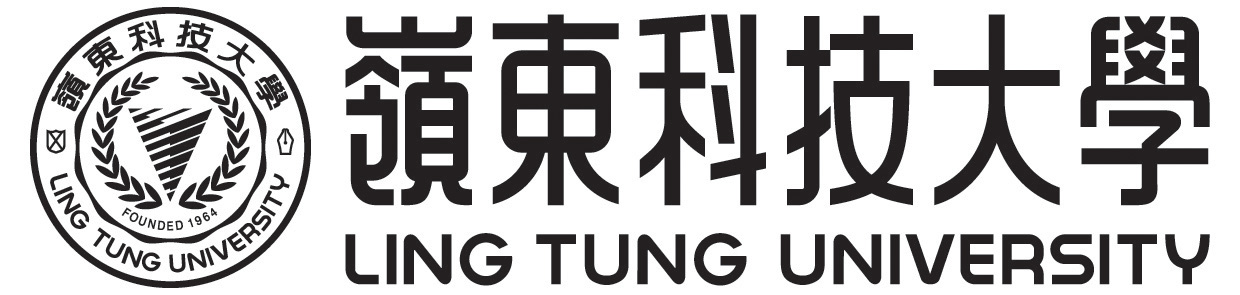 ○○○○系碩士班（所）碩士論文指導教授同意書	本人謹同意擔任○○○○系碩士班（所）研究生○○○之論文指導教授，指導該生選課修習及論文撰寫。接受指導研究生簽章：__________________指  導  教  授簽章：__________________中華民國○○○年○○月○○日【研究生填寫以下資料】研究生姓名：________________	學號：________________身份：	□ 一般生□ 在職生：服務單位 ___________________________________□ 在職專班生：服務單位 _______________________________年級：________________	入學學年度：________________【研究生填妥本表並經指導教授簽章後，送交系所辦公室承辦人員】